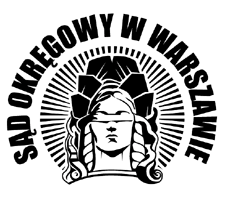 ZARZĄDZENIE NR 3342/2023PREZESA I DYREKTORA SĄDU OKRĘGOWEGO W WARSZAWIEz dnia 30 października 2023 r.w sprawie zmiany Zarządzenia nr 151/2022 Prezesa i Dyrektora Sądu Okręgowego 
w Warszawie z dnia 23 marca 2022 r. w sprawie strony Biuletynu Informacji Publicznej Sądu Okręgowego w Warszawie https://bip.warszawa.so.gov.pl/ oraz wprowadzenia tekstu jednolitegoNa podstawie art. 22 § 1 pkt 1 lit. a i pkt 3 oraz 31a § 1 pkt 1 ustawy z dnia 27 lipca 2001 r. Prawo  o ustroju sądów powszechnych (t.j. Dz.U. z 2023 r. poz. 217 ze zm.) zarządzamy, co następuje:§ 1.Wprowadzamy następujące zmiany w Zarządzeniu Prezesa i Dyrektora Sądu Okręgowego 
w Warszawie nr 151/2022 z dnia 23 marca 2022 r. w sprawie strony Biuletynu Informacji Publicznej Sądu Okręgowego w Warszawie https://bip.warszawa.so.gov.pl/ (dalej: Zarządzenie):w podstawie prawnej Zarządzenia:- sformułowanie „t.j. Dz. U. z 2020 r. poz. 2072 ze zm.” zastępuje się sformułowaniem „t.j. Dz.U. z 2023 r. poz. 217 ze zm.”,-  sformułowanie „t.j. Dz. U. z 2021 r. poz. 2046 ze zm.” zastępuje się sformułowaniem „t.j. Dz.U. z 2022 r. poz. 2514 ze zm.”;§ 2 pkt 2 otrzymuje następujące brzmienie: „wyznaczony Pracownik Oddziału Administracyjnego – Redaktor strony BIP Sądu;”.Pozostałe zapisy Zarządzenia pozostają bez zmian.§ 2.Wprowadzamy tekst jednolity Zarządzenia, który stanowi załącznik do niniejszego zarządzenia. § 3.Zarządzenie wchodzi w życie z dniem podpisania.DyrektorSądu Okręgowego w WarszawieDorota LudwiniakPrezesSądu Okręgowego w WarszawieJoanna Przanowska-Tomaszek